DELIBERAZIONI DELLA GIUNTA REGIONALE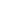 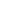 AUTORITA` DI GESTIONE FONDO SOCIALE EUROPEO E FONDO PER LO SVILUPPO E LA COESIONE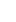 Dipartimento 50 GIUNTA REGIONALE DELLA CAMPANIA - D.G. 1 DG di gestione fondo sociale europeo e fondo per lo sviluppo e la coesione - Delibera della Giunta Regionale n. 89 del 28.02.2023 - POR FSE Campania 2014-2020 - Interventi per la Razionalizzazione della spesa e programmazione interventi. 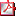 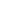 Allegato 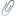 POLITICHE AGRICOLE, ALIMENTARI E FORESTALIDipartimento 50 GIUNTA REGIONALE DELLA CAMPANIA - D.G. 7 DIREZIONE GENERALE PER LE POLITICHE AGRICOLE, ALIMENTARI E FORESTALI - Delibera della Giunta Regionale n. 93 del 28.02.2023 - Piano strategico nazionale PAC 23/27 - Costituzione Comitato di Monitoraggio regionale del Complemento per lo sviluppo rurale del piano strategico PAC 2023-2027 della Regione Campania - Art. 124 del Regolamento (UE) n. 2021/2115. DECRETI DIRIGENZIALIGRANDI OPEREDipartimento 60 Uffici speciali - D.G. 6 Grandi Opere - Decreto Dirigenziale n. 116 del 25.02.2023 - Progetto Pilota "Sanza: "Il Borgo dell'accoglienza", finanziato al comune di Sanza, Miss. 1 Comp. 3 Mis. 2 Inv. 2.1 "Attrattività dei borghi storici" del PNRR - Next GenerationEU. CUP G49I22000450006 - D.D.1022/2022 - Avviso Pubblico rivolto a soggetti privati per la ricognizione e acquisizione del patrimonio immobiliare da utilizzare per la realizzazione dell'albergo diffuso - progetto pilota "Sanza: Il borgo dell'accoglienza". NOMINA DELLA COMMISSIONE DI VALUTAZIONE. Dipartimento 60 Uffici Speciali - D.G. 6 Grandi Opere - Decreto Dirigenziale n. 128 del 03.03.2023 - "Interventi per mitigare gli effetti della crisi idrica dell'anno 2017 - Rifunzionalizzazione ed attivazione del Campo pozzi di San Salvatore Telesino" Esproprio e/o asservimento ai sensi dell'art 23 DPR 327/01 dei beni censiti nel N.C.T. del Comune di San Salvatore Telesino (BN). MOBILITA`Dipartimento 50 GIUNTA REGIONALE DELLA CAMPANIA - D.G. 8 DIREZIONE GENERALE PER LA MOBILITÀ - Decreto Dirigenziale n. 17 del 27.02.2023 - Art. 2, comma 9, del D.lgs. n. 295/92 e D.P.R. n. 495.1992. Declassificazione di un tratto della S.P. n. 183 (Via Ferrovia) "Innesto S.R. ex S.S. n. 18 - Stazione di Vietri sul Mare", dal km. 0+000 al km 0+301, intero tratto ricadente nel tenimento del Comune di Vietri sul Mare (SA). Dipartimento 50 GIUNTA REGIONALE DELLA CAMPANIA - D.G. 8 DIREZIONE GENERALE PER LA MOBILITÀ - Decreto Dirigenziale n. 18 del 27.02.2023 - Art. 2, comma 9, del D.lgs. n. 295/92 e D.P.R. n. 495/1992 Declassificazione di un tratto della S.P. n. 145 (Via Madonna delle Grazie) "Roscigno Nuovo - Roscigno Vecchio", dal km 0+000 al km.0+641, ricadente nel tenimento del Comune di Roscigno (SA). UNIVERSITÀ, RICERCA E INNOVAZIONEDipartimento 50 GIUNTA REGIONALE DELLA CAMPANIA - D.G. 10 DIREZIONE GENERALE PER L'UNIVERSITÀ, LA RICERCA E L'INNOVAZIONE - Decreto Dirigenziale n. 42 del 23.02.2023 - POC 2014-2020. DGR n. 208/2022. "Lavori di riqualificazione con efficientamento energetico di livello NZEB dell'edificio sede del DEMM di Via delle Puglie", Beneficiario Universita' degli Studi del Sannio, CUP F88I21005690001 SURF 22071PP000000002. Ammissione a finanziamento e Approvazione Schema di Convenzione. SCHEMA DI CONVENZIONE DECRETI DI ALTRI ENTISTRUTTURA DI COORDINAMENTO L. 80/84 - DECRETO N. 1065 del 20.02.2023 STRUTTURA DI COORDINAMENTO L. 80/84 - DECRETO N. 1066 del 20.02.2023 AVVISI DI DEPOSITO DI P.R.G. E/O ATTI URBANISTICICOMUNE DI SALERNO - Approvazione del Piano Urbanistico Attuativo relativo al Comparto edificatorio CR_31 località ex via Allende-Stadio Arechi COMUNE DI SALERNO - Approvazione della Variante al Piano Urbanistico Attuativo relativa al Comparto edificatorio CR_17-18 in località Paradiso di Pastena COMUNE DI SARNO (SA) - Adozione di variante urbanistica semplificata al PUC, ai sensi dell'art. 10 del DPR n. 327/2001, per l'intervento denominato "Realizzazione di un parcheggio in piazza Duomo ed una rotatoria - località Episcopio nel Comune di Sarno (SA)" CUP: I61B20000410001 - PNRR M2C4 Investimento 2.2 BANDI DI GARACOMUNE DI ANDRETTA (AV) - Bando di gara - Lavori di efficientamento energetico della pubblica illuminazione, 1° Stralcio COMUNE DI CAPACCIO PAESTUM (SA) - Bando di gara - Procedura aperta telematica per affidamento appalto integrato di "Progettazione esecutiva ed esecuzione dei lavori relativamente all'intervento di delocalizzazione per rischio idrogeologico della scuola per l'infanzia sita alla località Precuiali e realizzazione nuova scuola per l'infanzia alla località Gromola. PNRR Missione 4 - Componente 1 - Investimento 1.1" COMUNE DI CASAGIOVE (CE) - Bando di gara - Concorso di progettazione in due gradi con procedura aperta per l'acquisizione del progetto di fattibilità tecnica ed economica (PFTE) per la realizzazione dell'intervento "Verde al centro, nuovi spazi pubblici a Casagiove" COMUNE DI MONTEVERDE (AV) - Bando di gara - "Interventi di efficientamento energetico degli impianti di pubblica illuminazione di proprietà comunale" CENTRALE UNICA DI COMMITTENZA CELLE DI BULGHERIA, ISPANI E ROCCAGLORIOSA - Centro di costo Area Tecnica comune di Ispani - Bando di gara - Procedura aperta telematica per concorso di progettazione in due gradi per la realizzazione della strategia "Interventi di riqualificazione urbana della frazione Capitello" ESITI DI GARACOMUNE DI BISACCIA (AV) - Esito di gara - Intervento di efficientamento energetico degli impianti di pubblica illuminazione COMUNE DI NAPOLI - Esito di gara - Manutenzione straordinaria di via di Miano tratto compreso tra Via Nuova San Rocco e Ponte Bellaria COMUNE DI NAPOLI - Esito di gara - Affidamento dei lavori di "Riqualificazione Ciclo Pedonale del Lungomare di Napoli tratto compreso tra piazza Vittoria e il Molosiglio - componente mobilità lenta" CONSORZIO DI BONIFICA "VELIA" - Località Piano della Rocca - Complesso Diga Alento - Prignano Cilento (SA) - Avviso di appalto aggiudicato - Lavori di ammodernamento dell'impianto irriguo Metoio alimentato dall'invaso San Giovanni Corrente nel Comune di Ceraso (SA) PROROGHE E RIAPERTURE TERMINICENTRALE UNICA DI COMMITENZA SAN SOSSIO BARONIA, CASTEL BARONIA E BISACCIA per conto del Comune di Bisaccia - Avviso di rettifica e proroga termini bando di gara - Procedura aperta per appalto integrato di "Progettazione definitiva-esecutiva ed esecuzione dei lavori costruzione nuovo asilo nido in Via Montessori" 